حضرات السادة والسيدات،تحية طيبة وبعد،يسرني أن أدعوكم إلى حضور الاجتماع التاسع للفريق المتخصص المشترك بين الاتحاد الدولي للاتصالات ومنظمة الأغذية والزراعة المعني بالذكاء الاصطناعي (AI) وإنترنت الأشياء (IoT) من أجل الزراعة الرقمية (FG-AI4A)، المقرر عقده في المجمّع الوطني للعلوم الزراعية (Nasc) في نيودلهي، (الهند) يوم 19 مارس 2024. وستسبق الاجتماع ورشة العمل المشتركة بين الاتحاد الدولي للاتصالات ومنظمة الأغذية والزراعة بشأن "زراعة الغد: النهوض بالزراعة الرقمية من خلال إنترنت الأشياء والذكاء الاصطناعي"، التي ستُعقد يوم 18 مارس 2024، في نفس المكان.وسيُعقد الاجتماع وورشة العمل باستضافة كريمة من دائرة الاتصالات (DoT) التابعة لوزارة الاتصالات بالهند، والمجلس الهندي للبحوث الزراعية (ICAR) التابع لدائرة البحث والتعليم في مجال الزراعة (DARE)، وزارة الزراعة ورفاه المزارعين.1	الاجتماع التاسع للفريق المتخصص المعني بالذكاء الاصطناعي وإنترنت الأشياء من أجل الزراعة الرقميةسيُعقد الاجتماع يوم 19 مارس 2024 (الساعة 09:00-17:00 بالتوقيت المحلي للهند). وسيُتاح مشروع جدول الأعمال ووثائق الاجتماع ومعلومات إضافية في الصفحة الرئيسية للفريق المتخصص المعني بالذكاء الاصطناعي (AI) وإنترنت الأشياء (IoT) من أجل الزراعة الرقمية. وستُجرى المناقشات باللغة الإنكليزية حصراً عبر منصة MyMeetings.ويتمثل الهدف الرئيسي للاجتماع التاسع للفريق المتخصص في المضي قدماً بالنواتج الحالية للفريق.وتشكل المساهمات الخطية ذات الصلة عاملاً مهماً في نجاح أعمال الأفرقة المتخصصة في النهاية، ويشجَّع بقوة على أن تقدَّم هذه المساهمات بما يتفق مع اختصاصات الفريق المتخصص، وأن تعالج الأهداف المبينة أعلاه. وينبغي تقديم المساهمات الخطية إلى أمانة الفريق المتخصص بمكتب تقييس الاتصالات (tsbfgai4a@itu.int) بنسق إلكتروني باستخدام النماذج المتاحة في الصفحة الرئيسية للفريق المتخصص. والموعد النهائي لتقديم المساهمات إلى الاجتماع هو 11 مارس 2024.2	ورشة العمل المشتركة بين الاتحاد الدولي للاتصالات ومنظمة الأغذية والزراعة بشأن "زراعة الغد: النهوض بالزراعة الرقمية من خلال إنترنت الأشياء والذكاء الاصطناعي"ستُعقد ورشة العمل المشتركة بين الاتحاد الدولي للاتصالات ومنظمة الأغذية والزراعة بشأن "زراعة الغد: النهوض بالزراعة الرقمية من خلال إنترنت الأشياء والذكاء الاصطناعي"، التي ستُعقد يوم 18 مارس 2024 (الساعة 10:00-16:00 بالتوقيت المحلي للهند). وستستكشف ورشة العمل المحادثات الجارية حول تطبيق تكنولوجيات الذكاء الاصطناعي (AI) وإنترنت الأشياء (IoT) والمركبات الجوية بدون طيار (UAV) وغيرها من التكنولوجيات المتطورة للمساعدة في مهام مثل جني المحاصيل والكشف عن الأعشاب الضارة والري وتحديد الآفات.وسيُتاح برنامج ورشة العمل إلى جانب تفاصيل التسجيل في الصفحة الرئيسية للفريق المتخصص FG-AI4A.3	المعلومات المتعلقة بالمشاركةالمشاركة في أعمال الفريق المتخصص المعني بالذكاء الاصطناعي وإنترنت الأشياء من أجل الزراعة الرقمية مجانية ومفتوحة لفرادى الخبراء والمنظمات من جميع القطاعات وجميع التخصصات ذات الصلة، بما فيها على سبيل المثال، لا الحصر، الذكاء الاصطناعي/التعلم الآلي (AI/ML)، وإنترنت الأشياء (IoT)، والعلوم الزراعية، وغيرها من المجالات المتصلة بالزراعة الرقمية. وجميع المهتمين بمتابعة هذه الأعمال أو المشاركة فيها مدعوُّون إلى الانضمام إلى القائمة البريدية المخصصة لذلك. ويمكن الاطلاع على تفاصيل عن كيفية الانضمام إليها عبر الرابط التالي:	
https://www.itu.int/en/ITU-T/focusgroups/ai4a/Pages/quicksteps.aspx.4	التسجيل المسبقلتمكين الجهة المضيفة من اتخاذ الترتيبات اللوجستية اللازمة، يتعين على المشاركين التسجيل المسبق عبر الإنترنت من خلال الصفحة الرئيسية للفريق المتخصص FG-AI4A، في أقرب وقت ممكن ولكن في موعد لا يتجاوز 26 فبراير 2024. ونظراً للعدد المحدود للأماكن، ستُعالَج طلبات التسجيل على أساس أسبقية تقديمها. والتسجيل ضروري للمشاركة عن بُعد وفي مكان الحدث كذلك. ويرجى الأخذ علماً بأن التسجيل المسبق للمشاركين في الأحداث يجري عبر الإنترنت حصراً.5	دعم طلب التأشيرةنودُّ أن نذكّركم بأن على مواطني بعض البلدان الحصول على تأشيرة للدخول إلى الهند وقضاء بعض الوقت فيها. ويجب طلب التأشيرة، لمن يحتاجونها، قبل تاريخ الوصول إلى الهند، من السفارة أو القنصلية التي تمثل الهند في بلدكم، وإلا فمن أقرب مكتب لها من بلد المغادرة في حالة عدم وجود هذا المكتب في بلدكم. ونظراً لاختلاف المواعيد النهائية، يُقترح التأكد من الممثلية المناسبة مباشرةً وتقديم الطلب في وقت مبكر. وستقدَّم التفاصيل الإضافية والوثائق اللازمة لمعالجة طلبات التأشيرة، إن وُجدت، في وثيقة المعلومات اللوجستية المتعلقة بالاجتماع والتي ستتاح في الموقع الإلكتروني للفريق المتخصص FG-AI4A.أهم المواعيد النهائية:أتمنى لكم اجتماعاً مثمراً وممتعاً.الملحق 1: خلفيةينظر الفريق المتخصص التابع لقطاع تقييس الاتصالات والمعني بالذكاء الاصطناعي (AI) وإنترنت الأشياء (IoT) من أجل الزراعة الرقمية (FG-AI4A) في إمكانية الاستفادة من التكنولوجيات الناشئة كالذكاء الاصطناعي وإنترنت الأشياء لجمع البيانات وتداولها، بما يتيح تحسين عمليات النمذجة استناداً إلى أحجام متنامية من البيانات الزراعية والبيانات الجغرافية المكانية، وذلك بغرض تنفيذ تدابير فعّالة لتحسين عمليات الإنتاج الزراعي إلى المستوى الأمثل. وسيضطلع هذا الفريق المتخصص بأنشطته بالتعاون الوثيق مع منظمة الأغذية والزراعة للأمم المتحدة.ويشترك في رئاسة الفريق المتخصص، الذي أنشأته لجنة الدراسات 20 لقطاع تقييس الاتصالات في اجتماعها الذي عُقد في 21 أكتوبر 2021، الدكتور رامي أحمد فتحي (مصر) والدكتور سيباستيان بوس (معهد Fraunhofer للاتصالات بألمانيا)، ويَشغل منصب نائب الرئيس كل من السيد ماركو بريني (شركة EnvEve، سويسرا) والسيد جونكشين تشِن (منظمة الأغذية والزراعة للأمم المتحدة (FAO))، والسيد تيد دانينغ (شركة Hewlett Packard)، والسيد باولو جيمَّا (شركة Huawei للتكنولوجيا، شركة محدودة المسؤولية)، والسيد لونغ هوانغ (شركة John Deere، الولايات المتحدة)، والسيد سوشيل كومار (وزارة الاتصالات لحكومة الهند)، والسيد تشو ميونغ لي (جمهورية كوريا)، والسيد تشونلين بانغ (تحالف تطبيقات صناعة التليماتية (TIAA) بالصين)، والسيد غييرمو أرييل غونزاليس كونوشيوتو (الأرجنتين).وفيما يلي هيكل الفريق المتخصص FG-AI4A:	فريق العمل المعني بمسرد المصطلحات (WG-Gloss)	فريق العمل المعني بحالات استعمال الزراعة الرقمية والحلول الزراعية الرقمية (WG-AS)	فريق العمل المعني بالحصول على البيانات ونمذجتها في مجال الزراعة الرقمية (WG-DAM)	فريق العمل المعني بنمذجة وتحليل الأنشطة المعيارية للذكاء الاصطناعي وإنترنت الأشياء لأغراض الزراعة الرقمية (WG-Roadmap)	فريق العمل المعني بالاعتبارات الأخلاقية والقانونية والتنظيمية المتصلة باستخدام الذكاء الاصطناعي في الزراعة (WG-ELR)	فريق العمل المعني بالتعاون والاتصال (WG-CO).ويشمل الفريق المتخصص حالياً ستة أفرقة مواضيعية نشطة:	الفريق المواضيعي المعني بعلم البيانات من أجل رصد المياه السطحية والجوفية	الفريق المواضيعي المعني بإدارة البيانات الجغرافية المرجعية	الفريق المواضيعي المعني بنمذجة أحوال الطقس والتنبؤ بها	الفريق المواضيعي المعني بمراقبة المحاصيل والتنبؤ بها	الفريق المواضيعي المعني باستراتيجية الري والإدارة الذكية للمياه	الفريق المواضيعي المعني بالكشف عن الآفاتــــــــــــــــــــــــــــــــــــــــــــــــــــــــــــــــــــــــــــــــــــــــــــــــ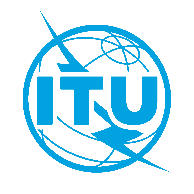 الاتحاد الدولي للاتصالاتمكتب تقييس الاتصالاتجنيف، 24 يناير 2024المرجع:TSB Circular 170
FG-AI4A/MMإلى:-	إدارات الدول الأعضاء في الاتحاد؛-	أعضاء قطاع تقييس الاتصالات بالاتحاد؛-	المنتسبين إلى قطاع تقييس الاتصالات؛-	الهيئات الأكاديمية المنضمة إلى الاتحادنسخة إلى:-	رؤساء لجان دراسات قطاع تقييس الاتصالات ونوابهم؛-	مدير مكتب تنمية الاتصالات؛-	مدير مكتب الاتصالات الراديويةالهاتف:+41 22 730 5697إلى:-	إدارات الدول الأعضاء في الاتحاد؛-	أعضاء قطاع تقييس الاتصالات بالاتحاد؛-	المنتسبين إلى قطاع تقييس الاتصالات؛-	الهيئات الأكاديمية المنضمة إلى الاتحادنسخة إلى:-	رؤساء لجان دراسات قطاع تقييس الاتصالات ونوابهم؛-	مدير مكتب تنمية الاتصالات؛-	مدير مكتب الاتصالات الراديويةالفاكس:+41 22 730 5853إلى:-	إدارات الدول الأعضاء في الاتحاد؛-	أعضاء قطاع تقييس الاتصالات بالاتحاد؛-	المنتسبين إلى قطاع تقييس الاتصالات؛-	الهيئات الأكاديمية المنضمة إلى الاتحادنسخة إلى:-	رؤساء لجان دراسات قطاع تقييس الاتصالات ونوابهم؛-	مدير مكتب تنمية الاتصالات؛-	مدير مكتب الاتصالات الراديويةالبريد الإلكتروني:tsbfgai4a@itu.intإلى:-	إدارات الدول الأعضاء في الاتحاد؛-	أعضاء قطاع تقييس الاتصالات بالاتحاد؛-	المنتسبين إلى قطاع تقييس الاتصالات؛-	الهيئات الأكاديمية المنضمة إلى الاتحادنسخة إلى:-	رؤساء لجان دراسات قطاع تقييس الاتصالات ونوابهم؛-	مدير مكتب تنمية الاتصالات؛-	مدير مكتب الاتصالات الراديويةالموضوع:الاجتماع التاسع للفريق المتخصص المشترك بين الاتحاد الدولي للاتصالات (ITU) ومنظمة الأغذية والزراعة (FAO) المعني "بالذكاء الاصطناعي (AI) وإنترنت الأشياء (IoT) من أجل الزراعة الرقمية" (FG-AI4A)، وورشة العمل المشتركة بين الاتحاد الدولي للاتصالات ومنظمة الأغذية والزراعة بشأن "زراعة الغد: النهوض بالزراعة الرقمية من خلال إنترنت الأشياء والذكاء الاصطناعي"، نيودلهي، 18-19 مارس 2024الاجتماع التاسع للفريق المتخصص المشترك بين الاتحاد الدولي للاتصالات (ITU) ومنظمة الأغذية والزراعة (FAO) المعني "بالذكاء الاصطناعي (AI) وإنترنت الأشياء (IoT) من أجل الزراعة الرقمية" (FG-AI4A)، وورشة العمل المشتركة بين الاتحاد الدولي للاتصالات ومنظمة الأغذية والزراعة بشأن "زراعة الغد: النهوض بالزراعة الرقمية من خلال إنترنت الأشياء والذكاء الاصطناعي"، نيودلهي، 18-19 مارس 202426 فبراير 2024-	التسجيل المسبق (عبر الإنترنت من خلال الصفحة الرئيسية للفريق المتخصص FG-AI4A)-	تقديم طلبات الحصول على رسائل دعم طلب التأشيرة (ستُقدَّم التفاصيل الإضافية والوثائق اللازمة لمعالجة طلبات التأشيرة، إن وُجدت، في وثيقة المعلومات اللوجستية المتعلقة بالاجتماع والتي ستتاح في الصفحة الإلكترونية للفريق المتخصص FG-AI4A)11 مارس 2024-	تقديم المساهمات الخطية (بالبريد الإلكتروني إلى tsbfgai4a@itu.int)وتفضلوا بقبول فائق التقدير والاحترام.سيزو أونوي
مدير مكتب تقييس الاتصالات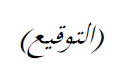 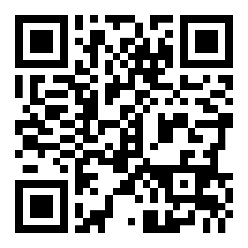 أحدث المعلومات عن الاجتماع